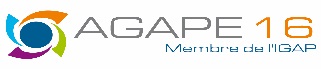 Groupement de commandes « Contrôles bactériologies et surveillance des légionnelles 2018-2021» Annexe n°5 : portant analyse des conditions de mise en œuvre du marché par le soumissionnaireLot 2 : recherche de légionnellesMoyen en personnelRéponsesEffectif global de la structure (ETP)Effectif des personnels techniques chargés des prélèvementsEffectif des personnels techniques chargés des analysesEffectif des personnels dédiés à AGAPE16 (ETP)Type de statuts des personnels dédiés (CDI-CDD-autres)Qualifications minimales des personnels dédiés aux prélèvementsQualifications minimales des personnels dédiés aux analysesMode et qualité du transport des échantillonscompléter selon votre mode de fonctionnementNombre de véhicules de l’entrepriseNombre de véhicules réfrigérés dédiés à AGAPE16Localisation (ville) du laboratoire d’analysesQualification(s)Joindre attestationCOFRACAutresFonctionnementCocher ou compléter selon votre mode de fonctionnementAstreintes avec numéro d’appel d’une plateformeOuvert seulement les jours ouvrablesHoraires des prélèvements sur siteDélais d’analyses après réception au laboratoire (en heures)CommunicationCocher ou compléter selon votre mode de fonctionnementDélai de communication des analyses standardsMode d’envoi :CourriellettretélécopieDélai de communication d’analyses non satisfaisantes Mode d’envoi (préciser) :Délai d’analyses complémentaires (en heures)Essai inter labo (si oui décrire succinctement)Quels types de conseils en cas d’analyses non conformesLocalisation, date, nom, prénom et signatureCachet de l’entreprise